                           Materialliste Klasse 4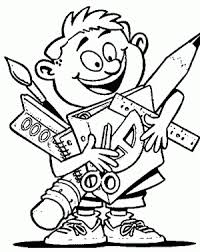 Schuljahr 2023/2024Die gebrauchten Mappen können selbstverständlich nach dem Ausleeren weiterverwendet werden, wenn sie noch in Ordnung sind. Bitte kontrollieren Sie alle Materialien auf Vollständigkeit (besonders den Farbkasten).4 Deutschhefte DIN A4 (Lineatur 4. Schuljahr) mit Rand1 roter Umschlag1 Schreibblock (Lineatur 4. Schuljahr, z.B. Kieserblock)1 Hausaufgabenheft3 Mathehefte DIN A4 mit Rand1 blauer Umschlag1 Zeichenblock DIN A3 (Falls möglich, Blätter nur an einer Seite befestigt.)1 Sammelmappe DIN A3 1 Tube Deckweiß1 Farbkasten 1 Bastelschere2 KlebestifteZirkel, Lineal, GeodreieckMalkittel (altes Herrenhemd oder großes T-Shirt)1 Turnbeutel mit Turnschuhen, Turnhose und T-Shirt1 Paar Hausschuhe 1 Aktenordner (dick, 8 cm Breite) mit bunten Trennblättern für die einzelnen Fächer1 Eckspanner DIN A4 (als gelbe Postmappe)Schnellhefter (blau, rot, gelb, lila und orange, gerne aus Pappe)Für die Frühstückspause: Brotdose/TrinkflascheBitte heften Sie in jeden Schnellhefter eine Klarsichthülle ab!Bitte beschriften Sie ALLE Materialien und Mappen mit dem Namen in Druckbuchstaben.Die Kinder benötigen keine Heftmappen, da diese nur das Gewicht des Ranzens erhöhen.Da wir in Deutsch, Sachunterricht, Englisch und Religion auf Schulbücher verzichten, bitten wir um eine einmalige Umlage von 30 Euro für Verbrauchsmaterialien/Eigendrucke und Bastelmaterialien.Der Unterricht beginnt am Montag, den 04.09.23 um 8.00 Uhr.Wir wünschen allen Kindern und Eltern schöne Ferien. 